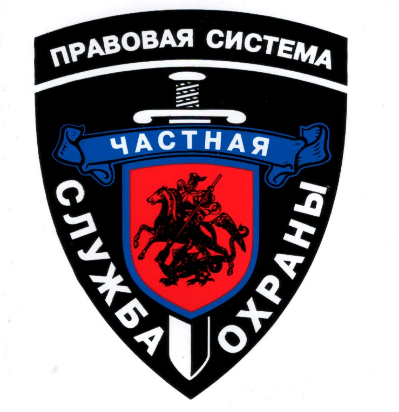 	ООО «ЧОО «ПРАВОВАЯ СИСТЕМА – М»:Полное наименование юр. лица: Общество с ограниченной ответственностью «Частная охранная организация «Правовая система – М»Лицензия УМВД России по г. Севастополю ЧО № 035851, выданная 25.12.2015, действительная до 01.12.2019 года.Юр./Фактич./Почтовый адрес: . Севастополь,  ул. Кулакова, 24Эл. почта: Prav.sistem@yandex.ru     Тел./факс: (0692) 55-61-55ОГРН 1149204018897  ИНН/КПП  9204009537 / 920401001Банковские реквизиты: Р/с 40702810240150000155      Корр. счет № 30101810335100000607    в отделении РНКБ Банка (ПАО) г. СимферопольБИК 043510607    Система налогообложения: Упрощенная система (без НДС)Генеральный директор    Ерёмкин Александр Владимирович   (действует на  основании Устава)      ООО «ЧОО     «Правовая система-М»      Лицензия УМВД России по г. Севастополю        ЧО № 035851,     г. Севастополь, ул. Кулакова, 24     Тел.+79787630755     e-mail: Prav.sistem@yandex.ruООО «ЧОО      «Правовая система-М»      Лицензия УМВД России по г. Севастополю         ЧО № 035851,     г. Севастополь, ул. Кулакова, 24     Тел.+79787630755     e-mail: Prav.sistem@yandex.ru